بيان وفد جمهورية مصر العربيةفي جلسة المراجعة الدورية الشاملة للمملكة المتحدةالخميس 10 نوفمبر 2022***السيد الرئيس،   		نرحب بوفد المملكة المتحدة ونأخذ علماً بالتقرير الذي قدمه. ونقدر الجهود الجارية لتعزيز الحقوق المدنية والسياسية بما في ذلك الاستعاضة عن السجون القديمة بمرافق سجون جديدة، إلا أننا نشارك ما أعلنه مكتب المفوض السامي من قلق بشأن استبدال قانون حقوق الإنسان لعام 1998 بتشريعات أكثر محدودية، كما نعرب عن القلق إزاء ما أثارته لجنة مناهضة التعذيب من تقارير تعكس زيادة ملحوظة في جرائم العنصرية وكراهية الأجانب ومعاداة المسلمين.وفى إطار الحوار والتفاعل البناء، نود أن نتقدم بالتوصيات التالية إلى المملكة المتحدة:تعزيز السياسات الخاصة بدعم الأسرة باعتبارها الوحدة الأساسية والطبيعية للمجتمع.التوقيع والتصديق على الاتفاقية الدولية لحماية حقوق جميع العمال المهاجرين 
وأفراد أسرهم.تعديل قوانين اللجوء بحيث تنص صراحة على لم شمل الأسرة.وقف خطط نقل ملتمسي اللجوء إلى دول أخرى بالمخالفة للقانون الدولي.شكرًا السيد الرئيس ونتمنى للمملكة المتحدة كل التوفيق والنجاح. ــــــــــــالبعثة الدائمة لجمهورية مصر العربية لدى مكتب الأمم المتحدة ومنظمة التجارة العالمية والمنظمات الدولية الأخرى بجنيفــ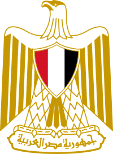 Permanent  Mission Of  Egypt to United Nations Office, World Trade Organization and other International Organizations in Genevaـــــــ